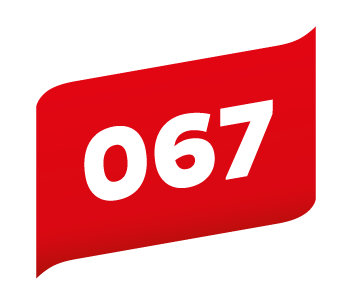       TOIMINTAKERTOMUS 2022YLEISTÄJohtokunta 2022:Varsinaiset jäsenet:Puheenjohtaja Riikka Salminen, varapuheenjohtaja Paula Salo, sihteeri Kaisa Mäenpää,Sari Grönlund, Kirsi Sandberg, Melina Mäkelä, Kirsi Lähteenlahti, Tiia Jokela, Sari Tamminen, Taina Pelttari, Salla Granholm ja Mira SammalkorpiYleisvarajäsenet:Taina Haanpää, Tarja Korpela ja Seppo Tamminen
Taloudenhoitaja Sirkka Ala-OutinenKokousemäntä  Mira SammalkorpiNuorisovastaava Tiia Jokela ja Seppo TamminenJäsenvastaavat Kaisa Mäenpää, Melina Mäkelä ja Riikka SalminenMökkivastaava Kaisa MäenpääSolidaarisuusvastaava Kaisa MäenpääSomevastaava Melina MäkeläToiminnantarkastajat:Eija Hakala ja Sinikka Marjaniemivaratoiminnantarkastaja Tanja PaassiltaTyövaliokunta Riikka Salminen, Paula Salo, Kaisa Mäenpää ja Sirkka Ala-OutinenTyövaliokunnan päätöksen maksurajana on 500 €/ päätösVuosi 2022 alkoi positiivisesti ja voitiin suunnitella uuden normaalin mukaan toimintaa. 
Työehtosopimus päättyi tammikuun lopussa ja liitot pääsivät neuvottelutulokseen.
Helmikuussa Venäjä hyökkäsi Ukrainaan ja tämän vaikutus yleisesti oli mullistava kaikille suomalaisille.
Syksyllä energia kriisi loi synkkiä tunnelmia kaupankäyntiin ja pelättiin sähkökatkosten mahdollisesti vaikuttavan kauppojen aukioloihin.
Kaupan alan palkkaneuvottelut piti alkaa marraskuussa ja silloin Kaupan Liitto ilmoitti, että ei neuvottele palkoista vaan tammikuussa koko työehtosopimuksesta.
Tästä kaupanalan työntekijät aktivoituivat ja erilaisia mielenilmauksia oli ympäri maata.
Myös Porin alueella Prismat osallistuivat mielenilmauksiin ja osasto lähetti Kaupan Liittoon postikortteja muistutukseksi mitä luvattu tarkoittaa
Kaupan Liitto vei työtuomioistuimeen mieltäilmaisseet osastot ja näin jäämme odottelemaan sanktioita tästä vuonna 2023.KEVÄTKAUDEN TOIMINTASyke- elokuva järjestettiin jäsenille yhdessä osaston 707 kanssa maaliskuussa 76 osallistujaaKirka musikaali oli huhtikuussa 20 osallistujaaAskartelijat kokoontuivat kerran kuukaudessa n. 10 osallistujaa/kertaKoitettiin kuntosalimaksun avustusta, tämä ei tuonut mielenkiintoa jäsenistössäAnnan jooga virtuaalitunti 5 osallistujaa

KESÄN TOIMINTAKesän aikana perheille osasto antoi mahdollisuuden käydä joko Koivuniemenherrassa tai Hakkaraisen talossa ja kuittia vastaan osasto maksoi maksimissaan viisi (5) lippua jäsentä kohden, tätä mahdollisuutta käytti n. 50 osaston jäsentä
Osaston jäsenellä oli myös mahdollisuus saada kesäteatterilipun hinnasta palautusta 50% tätä käytti n. 30 osaston jäsentä 
Heinäkuussa osaston jäsenet nauttivat Charlotta -risteilystä 30 osallistujaa
SYYSKAUDEN TOIMINTAAskartelua jatkettiin syksyllä n. 10 osallistujaa/kertaMerkkipäivä juhla 50-, 60- ja 70 vuotta täyttäneille osaston jäsenille pidettiin tänä vuonna Wanhalla kauppiksella, osallistujia 40 osaston jäsentä
Paikalla oli esiintymässä Petri ForsmanJoulumyyjäiset osaston tiloissa joulukuussa ja samalla oli tarjolla glögiä kokoustilassa käyville.Koko perheen elokuva jäsenistölle Ihmeellinen maailma, saatiin sali täyteen innokkaita katsojia ( 92 katselijaa)Syksyn ajan osaston jäsen sai hyvitystä messulipusta 10 € (alle 10 jäsentä) ja konsertti- tai teatterilipusta 20 € (n. 70 jäsentä)OSASTON MÖKKIMökki oli kesällä tosi tykätty vuokrauskohde ja usea jäsen sai vuokrata mökkiä maksimissaan yhden viikon kesän aikana
Mökillä oli kesäkuussa avoimet ovet, silloin jäsenillä oli mahdollisuus tulla katsomaan mökkiä ja sen sijaintia.
Juhannusviikonloppu perinteisesti arvottiin vuokrattavaksi toukokuun kokouksessa.
Mökin vuokraus tapahtui kotisivujen kautta, jolloin toiveet nähdään aikajärjestyksessä. Kotisivuilla on myös lista, milloin mökki on varattuna.YLEISET KOKOUKSETOsaston sääntömääräinen kevätkokous järjestettiin Juhlatalo KatariinassaKokouksessa käsiteltiin vuoden 2021 tilinpäätös sekä toimintakertomus.Osaston sääntömääräinen syyskokous pidettiin osaston kokoustilassa ja siellä hyväksyttiin osaston uudet mallisäännöt sekä käytiin läpi 2023 budjetti ja toimintasuunnitelmaOSASTON KOKOUSTILAHerttuantorilla oli vesivahinko, minkä johdosta kokoustila oli poissa käytöstä 
Ja koska kokoustilaa kuivattiin, niin sitä myös samalla uudistettiin valot ja lattia.JOHTOKUNTAJohtokunnan kokouksia oli vuoden aikana kerran kuussa eli yhteensä 11 kappaletta, johtokunta lomaili heinäkuun. Kokouksia oli niin etänä kuin kokoustilassa sekä pari pidettiin lounasravintola Rollissa Mikkolassa vesivahingon johdostaJohtokunnasta halukkaat osallistuivat Lounais-Suomen suunnittelupäiville, mikä järjestettiin Salossa. NUORETNuoret kokoontuivat osastojen (kipa, mara ja kauppa) yhteisissä tapahtumissa 
Kesän aikana oli rantalenttis turnaus Yyterissä sekä syksyllä kaupunkisotaa keskustassaPAM järjesti nuorille Jazzeihin piknikinLUOTTAMUSHENKILÖTOIMINTAKeväällä luottamushenkilöille järjestettiin illanvietto ruokailun ja musikaalin merkeissä. Syksyllä luottamushenkilöt kokoontuivat ruokailemaan ja keskustelemaan ajankohtaisista asioistaELÄKELÄISET JA HARJAVALTA-KERHOEläkeläiset ja Harjavaltakerho kokoontuivat säännöllisesti.PAM JA OSASTOKäytiin yhteisillä jäsenhankinta kierroksilla missä osasto jakoi kaupanalan yrityksiin jäsenille kasseja (keksiä, karkkia, osastoesite)
Kesäkuussa Puuvillassa ja syksyllä Mikkola ja keskustaTYÖPAIKKA YHTEISTYÖOsasto tuki mielenilmauksiin osallistuneita jäseniään 15€ arvoisella lahjakortilla.SOLIDAARISUUSTYÖOsastolla on kummilapsi WordVisionin kautta, kummimaksu on 30 € kuukaudessa ja sillä tuetaan koko kylän tarpeitaSAKSAK:n edustajistossa toimii Riikka Salminen
Porin seudun paikallisjärjestön hallitukseen valittiin Sari Grönlund
SAK Satakunnanalue toimikuntaan Sari Grönlund, Kaisa Mäenpää ja Riikka SalminenKOULUTUSJohtokunnan järjestäytymiskoulutus järjestettiin maaliskuussa sekä yhteiskoulutus risteilyllä Porin Seudun Pam osastojen kanssa.MUITA ASIOITAOsallistuimme Porin joulupuukeräykseen ja lahjoitimme avustuksen Ukrainaan Punaisen Ristin kautta.Osaston jäsenille järjestettiin arvontoja vuoden aikana Facebookissa, Instagramissa ystävän päivänä sekä yllätysarvonta juhannuksena